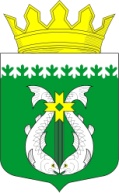 РЕСПУБЛИКА КАРЕЛИЯKARJALAN TAZAVALDUАДМИНИСТРАЦИЯСУОЯРВСКОГО МУНИЦИПАЛЬНОГО ОКРУГАSUOJÄRVEN PIIRIKUNNAN HALLINDOПОСТАНОВЛЕНИЕ        24.05.2023    			    			                                                       № 551О внесении изменений  в постановление администрации Суоярвского муниципального округа от 09.01.2023 № 16В соответствии с Федеральным законом от 06.10.2003 г. № 131-ФЗ «Об общих принципах организации местного самоуправления в Российской Федерации», Федеральным законом от 28.12.2009 г. № 381-ФЗ «Об основах государственного регулирования торговой деятельности в Российской Федерации», приказом Министерства экономического развития Республики Карелия от 12.01.2011 г. № l-A «Об установлении Порядка разработки и утверждения органами местного самоуправления Республики Карелия схемы размещения нестационарных торговых объектов на земельных участках, в зданиях, строениях, сооружениях», Порядком принятия решения о размещении нестационарного торгового объекта на территории Суоярвского муниципального округа, Порядком разработки и утверждения схемы  размещения нестационарных торговых объектов на территории Суоярвского муниципального округа:                1. Внести изменения в постановление администрации Суоярвского муниципального округа от 09.01.2023 № 16 «Об утверждении схемы размещения нестационарных торговых объектов на территории Суоярвского муниципального округа»:	1.1. Схему размещения нестационарных торговых объектов на территории Суоярвского муниципального округа изложить в новой редакции (прилагается).	2. Разместить настоящее постановление на официальном интернет-портале Суоярвского муниципального округа в информационно-телекоммуникационной сети «Интернет».	3.   Контроль за исполнением настоящего постановления возложить на заместителя главы администрации Суоярвского муниципального округа Окрукову Л.А.Глава Суоярвского муниципального округа 	                      Р.В. Петров_____________________________________________________________________________Разослать: дело, отдел по развитию предпринимательства и инвестиционной политикиУТВЕРЖДЕНО
постановлением администрации  Суоярвского муниципального округа от 24.05.2023 № 551Схема размещения нестационарных торговых объектов на территории Суоярвского муниципального округаСхема размещения нестационарных торговых объектов на территории Суоярвского муниципального округаСхема размещения нестационарных торговых объектов на территории Суоярвского муниципального округаСхема размещения нестационарных торговых объектов на территории Суоярвского муниципального округаСхема размещения нестационарных торговых объектов на территории Суоярвского муниципального округаСхема размещения нестационарных торговых объектов на территории Суоярвского муниципального округаСхема размещения нестационарных торговых объектов на территории Суоярвского муниципального округа№ п/пМесто размещения и адрес нестационарного торгового объектаПлощадь земельного участка, торгового объекта (здания, строения, сооружения) или его части (кв.м.) 1Количество размещенных нестационарных торговых объектовСрок осуществления торговой деятельности в месте размещения нестационарных торговых объектовСпециализация торгового объектаИная дополнительная информацияг. Суоярви, ул. Кайманова, у дома №140  (Земельный участок)/30 (НТО)1круглогодичноПродовольственные товары, кроме пива и пивных напитков, непродовольственные товарыюридические лица, индивидуальные предприниматели, крестьянские (фермерские) хозяйства, граждане ведущие личные подсобные хозяйства,  и физические лица, применяющие специальный налоговый режим «Налог на профессиональный доход» г. Суоярви, напротив здания по ул. Ленина д.30а40  (Земельный участок)/30 (НТО)1круглогодичноПродовольственные товары, кроме пива и пивных напитков, непродовольственные товарыюридические лица, индивидуальные предприниматели, крестьянские (фермерские) хозяйства.г. Суоярви, ул. Кайманова, у дома №120  (Земельный участок)/10 (НТО)1круглогодичноПродовольственные товары, кроме пива и пивных напитков, непродовольственные товарыЮЛ, КФХ, ЛПХ, физические лица, применяющие специальный налоговый режим «Налог на профессиональный доход»  г. Суоярви, ул. Кайманова, у дома №130  (Земельный участок)/20 (НТО)1круглогодичноПродовольственные товары, кроме пива и пивных напитков, непродовольственные товарыЮЛ, КФХ, ЛПХ, физические лица, применяющие специальный налоговый режим «Налог на профессиональный доход»г. Суоярви, ул. Кайманова, у дома №1107 (Земельный участок)/ 85 (НТО)2 нестационарных торговых объекта в составе одного комплексакруглогодичноПродовольственные товары, кроме пива и пивных напитков, непродовольственные товарыЮЛ, КФХ, ЛПХ, физические лица, применяющие специальный налоговый режим «Налог на профессиональный доход»  г. Суоярви, ул. Кайманова, у дома №165 (Земельны й участок)/ 55 (НТО)1круглогодичноПродовольственные товары, кроме пива и пивных напитковЮЛ, КФХ,ЛПХ, физические лица, применяющие специальный налоговый режим «Налог на профессиональный доход»  г. Суоярви, ул. Гагарина, д. 15 (ярмарочная площадь)20 (земельный участок)/ 10 (НТО)1С 15.12. по 31.12Ель, сосна, хвойные лапкисубъекты малого и среднего предпринимательстваг. Суоярви, ул. Ленина, у дома № 3730 (земельный участок)/ 20 (НТО)1круглогодичноПродовольственные товары, кроме пива и пивных напитковсубъекты малого и среднего предпринимательстваг. Суоярви, ул. Суоярвское шоссе, у дома № 13530 (земельный участок); 20 (НТО)1круглогодичноПродовольственные товары, кроме пива и пивных напитков.субъекты малого и среднего предпринимательстваг. Суоярви, ул. Кайманова, у дома № 930 (земельный участок); 20 (НТО)1круглогодичноПродовольственные товары, кроме пива и пивных напитков.субъекты малого и среднего предпринимательстваг. Суоярви, ул. Ленина, у дома № 4330 (земельный участок); 20 (НТО)1круглогодичноПродовольственные товары, кроме пива и  пивных напитков.субъекты малого и среднего предпринимательстваг. Суоярви, ул. Ленина, у дома № 1930 (земельный участок); 20 (НТО)1круглогодичноПродовольственные товары, кроме пива и  пивных напитков.субъекты малого и среднего предпринимательстваг. Суоярви, ул. Гагарина, у дома № 930 (земельный участок); 20 (НТО)1круглогодичноПродовольственные товары, кроме пива и  пивных напитков.субъекты малого и среднего предпринимательстваг. Суоярви, ул. Суоярвское шоссе, у дома № 840 (земельный участок); 30 (НТО)1круглогодичноПродовольственные товары, кроме пива и пивных напитков.субъекты малого и среднего предпринимательствапос. Поросозеро,ул. Студенческая30 (земельный участок); 20 (НТО)1круглогодичноПродовольственные товары, кроме пива и  пивных напитков.субъекты малого и среднего предпринимательства         пос. Поросозеро,ул. Молодежная30 (земельный участок); 20 (НТО)1круглогодичноПродовольственные товары, кроме пива и  пивных напитков.субъекты малого и среднего предпринимательствапос. Найстенъярви, ул. Ленина, д.2930 (земельный участок); 20 (НТО)1круглогодичноПродовольственные товары, кроме пива и  пивных напитков.субъекты малого и среднего предпринимательствапос.Райконкоски, ул.Советская, д.6 площадка возле Дома культуры30 (земельный участок); 20 (НТО)1круглогодичноПродовольственные товары, кроме пива и  пивных напитков.субъекты малого и среднего предпринимательствапос.Пийтсиеки, ул.Центральная, д.16а - площадка возле Дома культуры30 (земельный участок); 20 (НТО)1круглогодичноПродовольственные товары, кроме пива и  пивных напитков.субъекты малого и среднего предпринимательствапос.Лоймола, ул.Суоярвской шоссе, д. 8 - площадка возле автобусной остановки.30 (земельный участок); 20 (НТО)1круглогодичноПродовольственные товары, кроме пива и  пивных напитков.субъекты малого и среднего предпринимательствапос.Леппясюрья, ул.Центральная, д. 29 - площадка между зданием администрации и пожарным депо30 (земельный участок); 20 (НТО)1круглогодичноПродовольственные товары, кроме пива и  пивных напитков.субъекты малого и среднего предпринимательствас. Вешкелица, ул. Гагарина напротив магазина здания № 250 (земельный участок); 30 (НТО)1круглогодичноПродовольственные товары, кроме пива и  пивных напитков/непродовольственные товары.субъекты малого и среднего предпринимательствас. Вешкелица, ул. Гагарина напротив магазина здания № 230 (земельный участок); 20 (НТО)1круглогодичноПродовольственные товары, кроме пива и  пивных напитков.субъекты малого и среднего предпринимательства